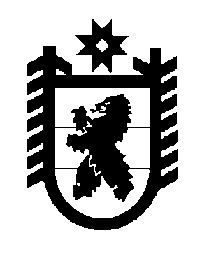 Российская Федерация Республика Карелия    ПРАВИТЕЛЬСТВО РЕСПУБЛИКИ КАРЕЛИЯРАСПОРЯЖЕНИЕот  4 мая 2018 года № 332р-Пг. Петрозаводск Одобрить Соглашение о социально-экономическом сотрудничестве между Правительством Республики Карелия и закрытым акционерным обществом «Вирта» и поручить подписать его заместителю 
Премьер-министра Правительства Республики Карелия – Министру сельского и рыбного хозяйства Республики Карелия 
Владимиру Витальевичу Лабинову.
           Глава Республики Карелия                                                              А.О. Парфенчиков